					Проєкт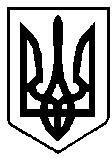 Михайло ВОЛИНЕЦЬВАРАСЬКА МІСЬКА РАДАВИКОНАВЧИЙ КОМІТЕТВАРАСЬКОЇ МІСЬКОЇ РАДИ                   Р І Ш Е Н Н Я                            03 вересня  2021  року	                                             	                     № 295Про прийняття на квартирний облікгромадянина Романова А.А.Розглянувши заяву громадянина Романова Анатолія Антоновича від 17.06.2021 № Р-341/14.3-04, враховуючи пропозиції громадської комісії з житлових питань виконавчого комітету Вараської міської ради (протокол № 4 від 12.07.2021), на підставі пункту 1 частини першої статті 34, частини першої статті 45 Житлового кодексу Української РСР, пункту 14 частини першої статті 12 Закону України «Про статус ветеранів війни, гарантії їх соціального захисту», підпункту 4 пункту 44 Правил обліку громадян, які потребують поліпшення житлових умов, і надання їм жилих приміщень в Українській РСР, затверджених постановою Ради Міністрів УРСР і Укрпрофради від 11 грудня 1984 року № 470, пункту 2 постанови виконкому Рівненської обласної Ради народних депутатів та президії Рівненської облпрофради від 26.12.1984 року № 346 «Про правила обліку громадян, потребуючих в покращенні житлових умов, і надання їм жилих приміщень в Українській ССР», керуючись підпунктом 2 пункту а частини першої статті 30, частиною шостою статті 59 Закону України «Про місцеве самоврядування в Україні», виконавчий комітет Вараської міської ради В И Р І Ш И В :1. Прийняти на квартирний облік при виконавчому комітеті Вараської міської ради на загальну чергу та включити до списку осіб, які користуються правом першочергового одержання жилих приміщень Романова Анатолія Антоновича, ---------- року народження, зі складом сім’ї 1 (одна) особа.2. Контроль за виконанням рішення покласти на заступника міського голови з питань діяльності виконавчих органів ради Михайла Волинця.Міський голова                                                          Олександр МЕНЗУЛ